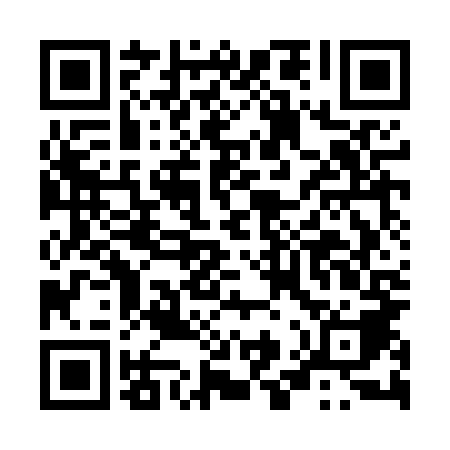 Ramadan times for Nieczajna, PolandMon 11 Mar 2024 - Wed 10 Apr 2024High Latitude Method: Angle Based RulePrayer Calculation Method: Muslim World LeagueAsar Calculation Method: HanafiPrayer times provided by https://www.salahtimes.comDateDayFajrSuhurSunriseDhuhrAsrIftarMaghribIsha11Mon4:214:216:1612:033:545:515:517:3912Tue4:194:196:1412:033:565:535:537:4113Wed4:164:166:1112:023:575:545:547:4314Thu4:144:146:0912:023:585:565:567:4415Fri4:114:116:0712:024:005:585:587:4616Sat4:094:096:0412:014:016:006:007:4817Sun4:064:066:0212:014:036:026:027:5118Mon4:034:035:5912:014:046:036:037:5319Tue4:014:015:5712:014:066:056:057:5520Wed3:583:585:5512:004:076:076:077:5721Thu3:553:555:5212:004:096:096:097:5922Fri3:533:535:5012:004:106:106:108:0123Sat3:503:505:4811:594:116:126:128:0324Sun3:473:475:4511:594:136:146:148:0525Mon3:443:445:4311:594:146:166:168:0726Tue3:413:415:4111:594:156:176:178:0927Wed3:393:395:3811:584:176:196:198:1228Thu3:363:365:3611:584:186:216:218:1429Fri3:333:335:3311:584:196:236:238:1630Sat3:303:305:3111:574:216:256:258:1831Sun4:274:276:2912:575:227:267:269:211Mon4:244:246:2612:575:237:287:289:232Tue4:214:216:2412:565:257:307:309:253Wed4:184:186:2212:565:267:327:329:274Thu4:154:156:1912:565:277:337:339:305Fri4:124:126:1712:565:287:357:359:326Sat4:094:096:1512:555:307:377:379:357Sun4:064:066:1212:555:317:397:399:378Mon4:034:036:1012:555:327:407:409:409Tue4:004:006:0812:545:337:427:429:4210Wed3:573:576:0612:545:357:447:449:45